[Your Company Name][Your Company Address][Company Contact Information]

[Date of Letter][Contact Name][Contact Title][Contact Address][CC Contact List, if applicable][Re: Quotation Reference]Dear [First Name Last Name],Based upon our discussions over the last several days, and the formal proposal we received on [date proposal was received], we have agreed to move forward under the terms outlined by [quotation number or proposal title].Per this proposal, we expect [describe first deliverables] beginning on [start date] with [description of follow up deliverables and service dates or service schedule] and are entering into this agreement in good faith.Please accept this letter as our formal acceptance of your recent proposal. Regards,[Your Name][Your Title][Your Company Name][Your Contact Details]CC: [Names of Contacts at your company who can help answer questions]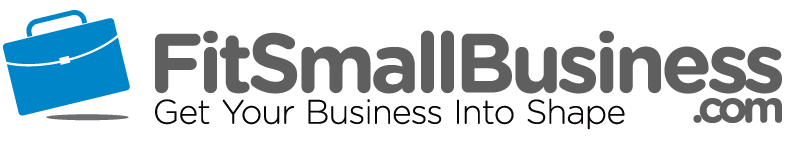 